Publicado en Madrid el 08/01/2021 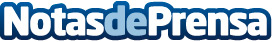 Los vehículos propulsados por energías alternativas superaron el 20% en el renting en 2020El sector del renting no ha sido ajeno a la pandemia, que llevó las matriculaciones hasta mínimos en marzo y abril. Ya a finales de 2020 el sector da signos de recuperación, con datos cercanos a los de 2019. En 2021 Renting Finders pronostica una recuperación, que pueda devolver al sector a las cifras pre-pandemia o incluso mejorarlasDatos de contacto:Rober Flores946 06 61 26Nota de prensa publicada en: https://www.notasdeprensa.es/los-vehiculos-propulsados-por-energias Categorias: Automovilismo Emprendedores Industria Automotriz Sector Energético http://www.notasdeprensa.es